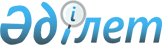 Об утверждении Положения о Комитете туризма и спорта Министерства образования, культуры и здравоохранения Республики Казахстан
					
			Утративший силу
			
			
		
					Постановление Правительства Республики Казахстан от 18 декабря 1997 г. N 1789. Утратило силу - постановлением Правительства РК от 6 мая 1999 г. N 539 ~P990539.



        В соответствии с Указом Президента Республики Казахстан от 10
октября 1997 г. N 3655 "О мерах по дальнейшему повышению
эффективности государственного управления в Республике Казахстан"
(САПП Республики Казахстан, 1997 г., N 45, ст. 410) и постановлением
Правительства Республики Казахстан от 12 ноября 1998 г. N 1551
"Вопросы реализации Указа Президента Республики Казахстан от 10
октября 1997 г. N 3655" Правительство Республики Казахстан
ПОСТАНОВЛЯЕТ:




          1. Утвердить прилагаемые:




          Положение о Комитете туризма и спорта Министерства образования,
культуры и здравоохранения Республики Казахстан;




          перечень организаций, находящихся в введении Комитета туризма и
спорта Министерства образования, культуры и здравоохранения
Республики Казахстан;




          структуру Комитета туризма и спорта Министерства образования,
культуры и здравоохранения Республики Казахстан.




          2. Признать утратившим силу постановление Правительства
Республики Казахстан от 22 июля 1997 г. N 1145  
 P971145_ 
  "Об утверждении
Положения о Департаменте туризма и спорта Министерства образования и
культуры Республики Казахстан" (САПП Республики Казахстан, 1997 г.,
N 33, ст. 307).





     Премьер-Министр
  Республики Казахстан

                                            Утверждено



                                   постановлением Правительства
                                       Республики Казахстан
                                   от 18 декабря 1997 г. N 1789











                                                          ПОЛОЖЕНИЕ




                о Комитете туризма и спорта Министерства образования,




                      культуры и здравоохранения Республики Казахстан




                                    (Комитет турспорта Минобразования,




                                          культуры и здравоохранения)








                                                              Миссия








          Способствовать развитию физической культуры, массового спорта,
повышению спортивного мастерства национальных сборных команд,
дальнейшему развитию туризма в Республике Казахстан.








                                                  I. Общие положения








          1. Комитет туризма и спорта Министерства образования, культуры
и здравоохранения Республики Казахстан (далее - Комитет) является
государственным органом, осуществляющим государственное управление в
области туризма, физической культуры и спорта.




          2. Комитет в пределах компетенции Министерства образования,
культуры и здравоохранения Республики Казахстан и предоставленных
ему полномочий проводит в сфере своей деятельности единую
государственную политику и осуществляет в этих целях в соответствии
с законодательством межотраслевую координацию.




          3. Комитет является юридическим лицом, имеет счета в банках,
печать с изображением Государственного герба Республики Казахстан и
своим наименованием на государственном языке.




          4. В своей деятельности Комитет руководствуется Конституцией
Республики Казахстан, законами Республики Казахстан, актами
Президента и Правительства Республики Казахстан, иными нормативными
правовыми актами, также настоящим Положением.




          5. Структура Комитета определяется Правительством Республики
Казахстан.




          6. Финансирование деятельности Комитета осуществляется за счет
ассигнований, предусмотренных в республиканском бюджете.








                                                      II. Приоритеты








          7. В своей деятельности Комитет руководствуется следующими
приоритетами:




          внедрение здорового образа жизни в повседневный быт населения
Республики Казахстан, развитие форм спортивно-массовой и
физкультурно-оздоровительной работы по месту жительства населения и
в учебных заведениях, реализация государственной программы в области
туризма и спорта и внедрение Президентских тестов физической
подготовленности населения Республики Казахстан;




          развитие и укрепление материально-технической базы туризма и
спорта с целью проведения крупнейших международных мероприятий, в
том числе Азиатских и Олимпийских игр, создание современных
спортивно-туристских центров с участием инвесторов, в том числе
иностранных;




     укрепление авторитета республики на международной спортивной
арене;
     создание системы эффективной и широкомасштабной рекламы
туристско-рекреационных ресурсов республики;
     дальнейшее расширение инфраструктуры туризма в целях привлечения
туристов в Казахстан;
     подготовка высококвалифицированных кадров.

                            III. Задачи

     8. Основными задачами Комитета являются:





          развитие физической культуры и спорта в Республике Казахстан,
подготовка спортивного резерва и спортсменов международного уровня;




          создание и укрепление материально-технической базы туризма,
физической культуры и спорта, развитие их инфраструктуры;




          организация информационно-рекламного и издательского дела в
отрасли;




          организация и регулирование подготовки в республике и за
рубежом специалистов для туристических и спортивных организаций,
повышение их деловой квалификации, а также рациональное
использование специалистов, пропаганда туристического и спортивного
движения;




          организация и проведение совместно с заинтересованными
организациями исследований в сфере туризма, физической культуры и
спорта;




          координация деятельности государственных органов, организаций
по вопросам реализации государственной политики по развитию туризма,
физической культуры и спорта, а также взаимодействие с акимами
областей, столицы и г. Алматы по вопросам, касающимся практического
решения актуальных проблем отрасли.








                                                        IV. Функции








          9. В соответствии с основными задачами Комитет осуществляет
следующие функции:




          реализует основные направления государственной политики по
развитию туризма, физической культуры и спорта, разрабатывает и
осуществляет перспективные, текущие, целевые программы в области
туризма, физической культуры и спорта;




          координирует деятельность государственных органов по вопросам
развития международного и внутреннего туризма, физической культуры и
спорта, укрепления и рационального, эффективного использования
материально-технической базы, развития информационно-рекламного
дела, организации научных исследований и других направлений своей
деятельности;




          формирует и реализует единую стратегию в привлечении инвестиций
для создания инфраструктуры туризма, производства туристической,
спортивной и другой продукции в соответствии с действующим
законодательством Республики Казахстан;




          осуществляет международные, межрегиональные и внутренние
туристические и спортивные связи согласно действующему
законодательству;




          в соответствии с законодательством Республики Казахстан
заключает контракты с руководителями подведомственных организаций,
специалистами, ведущими тренерами и спортсменами;




          разрабатывает и утверждает нормативы и требования по
эксплуатации спортивных сооружений и правила техники безопасности
при проведении спортивных мероприятий, учебно-тренировочного процесса
и сборов, обязательные для исполнения всеми руководителями
спортивных сооружений, баз и организаций, независимо от
ведомственной и территориальной принадлежности;




          разрабатывает и утверждает нормативы оснащения туристических и
спортивных организаций, стандарты обслуживания туристов, выдает и
отзывает лицензии на право осуществления туристической деятельности
в порядке, предусмотренном действующим законодательством;




          осуществляет подготовку предложений по совершенствованию
законодательства республики по вопросам туризма, физической культуры
и спорта, участвует в подготовке проектов и реализации международных
и межрегиональных договоров отрасли, межправительственных
соглашений;




          осуществляет информационно-рекламную и издательскую
деятельность, подготовку и проведение республиканских выставок
спортивных, туристических товаров и услуг, обеспечивает участие в
международных выставках и ярмарках;




          осуществляет организационное и методическое руководство
туристическими и спортивными организациями;




          координирует планы туристических и спортивных мероприятий,
организуемых совместно с другими государственными органами и
общественными организациями, разрабатывает единые календарные планы
мероприятий, соревнований, осуществляет контроль за их проведением;




          осуществляет, подготовку сборных команд Республики Казахстан и
обеспечивает участие спортсменов республики в чемпионатах стран СНГ,
Европы, Мира, Олимпийских и Азиатских играх, других международных
соревнованиях;




          совместно с заинтересованными государственными органами и
общественными организациями проводит работу по подготовке
спортивного резерва, координирует развитие сети спортивных клубов,
школ и сооружений, центров олимпийской подготовки, а также
организацию в них учебно-тренировочного процесса и допинг контроля;




          разрабатывает и представляет на утверждение сметы расходов по
бюджетным и внебюджетным средствам в разрезе программ и специфик.








                                                            V. Права








          10. Комитет имеет право:




          проводить лицензирование туристической деятельности;




          в установленном порядке представлять интересы республики в
международных, межрегиональных, туристических и спортивных
организациях;




          участвовать в разработке проектов решений Правительства
Республики Казахстан, государственных программ и планов
социально-экономического развития отрасли;




          разрабатывать и утверждать туристические и экскурсионные
программы и маршруты;




          утверждать и координировать программы подготовки,
переподготовки и повышения квалификации кадров, методического
обеспечения их деятельности, организовывать симпозиумы, конференции,
семинары, другие формы обучения и обмена опытом со специалистами по
туризму, физической культуре и спорту;




          утверждать в установленном порядке нормы расходов материального
обеспечения участников туристических и спортивных мероприятий;




          проводить международные, межрегиональные и республиканские
туристические мероприятия, спортивные соревнования и сборы;




          утверждать правила проведения спортивных соревнований и сборов,
спортивную классификацию видов спорта, программно-методические и
другие нормативные документы, регламентирующие работу по их
проведению;




          решать в установленном порядке вопросы присвоения спортивных и
почетных званий, награждение медалями, знаками, дипломами, призами,
грамотами, ценными подарками победителей и призеров республиканских
спортивных и других мероприятий, работников туристических и спортивных
организаций, присваивать категории тренерско-преподавательскому
составу.








                                        VI. Организация деятельности








          11. Комитет возглавляет Председатель, назначаемый на должность
и освобождаемый от должности Правительством Республики Казахстан по
представлению Министра образования, культуры и здравоохранения
Республики Казахстан.




          Председатель имеет двух заместителей, назначаемых на должность
и освобождаемых от должности Министром образования, культуры и
здравоохранения Республики Казахстан по представлению Председателя.




          12. Председатель:




          руководит деятельностью Комитета;




          несет персональную ответственность за выполнение возложенных на
Комитет задач и функций;




          назначает и увольняет работников центрального аппарата,
руководителей подведомственных Комитету организаций;




          в пределах своей компетенции издает приказы, дает указания и
распоряжения, обязательные для исполнения всеми подразделениями
Комитета и организациями, подведомственными Комитету;




          организует и осуществляет руководство работой Комитета;




          утверждает штатное расписание центрального аппарата Комитета в
пределах установленной численности и фонда оплаты труда.




          13. Ликвидация и реорганизация Комитета осуществляется в
соответствии с действующим законодательством.





                                            Утвержден



                                   постановлением Правительства
                                       Республики Казахстан
                                   от 18 декабря 1997 г. N 1789











                                                            ПЕРЕЧЕНЬ




         организаций, находящихся в ведении Комитета туризма
            и спорта Министерства образования, культуры и
                 здравоохранения Республики Казахстан

                        I. Учебные заведения

     Республиканская школа высшего спортивного мастерства по
массовым видам спорта
     Республиканская школа высшего спортивного мастерства по игровым
и зимним видам спорта
     Республиканская школа высшего спортивного мастерства по
прикладным видам спорта
     Республиканская специализированная детско-юношеская школа
олимпийского резерва
     Республиканский колледж спорта N 1 им.Х.Мунайтпасова
     Республиканский колледж спорта N 2 им.К.Ахметова

        II. Спортивные сооружения республиканского значения

     Спортивно-оздоровительный комплекс "Монтажник"
     Спортивный комплекс "Медеу"
     Дворец культуры и спорта им.Б.Шолака
     Центральный плавательный бассейн
     Учебно-спортивный комплекс "Достык"
     Учебно-тренировочная база "Бутаковка"

                      III. Прочие организации

     Управление "Казспортобеспечение"
     Дирекция штатных национальных команд по видам спорта


                                            Утверждена



                                   постановлением Правительства
                                       Республики Казахстан
                                   от 18 декабря 1997 г. N 1789











                                                          СТРУКТУРА




                     Комитета туризма и спорта
                Министерства образования, культуры и
                здравоохранения Республики Казахстан

     Управление туризма
     Управление спорта
     Финансово-экономический отдел
     Отдел организационно-кадровой работы
      
      


					© 2012. РГП на ПХВ «Институт законодательства и правовой информации Республики Казахстан» Министерства юстиции Республики Казахстан
				